Mål matematik kapitel 2
Favorit matematik 4A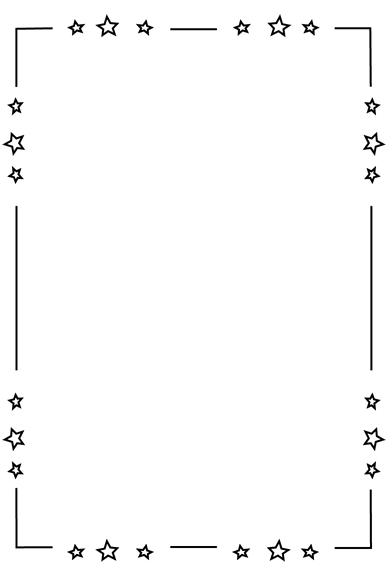 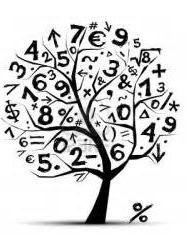 När du har arbetat med det här området
bör du känna till:och kunna använda multiplikationstabellernamultiplikation med tiotal och hundratalmultiplikation med en talsort i tagetmultiplikation med uppställningmultiplikation med tvåsiffriga tal, 
samt med minnessiffrahur man tolkar skriftliga tal, samt kunna        beskriva hur du löst uppgifter.            UndervisningVi kommer att arbeta gemensamt i klassen med kapitel 2 i Mera FavoritVi kommer att arbeta med gemensamma övningar och även enskilt 
träna både i skolan och hemmaVi kommer att arbeta både praktiskt och teoretisk.      BedömningSker kontinuerligt genom arbetet på lektionerna, enskilt och i grupp Sker även via läxförhör och diagnos.